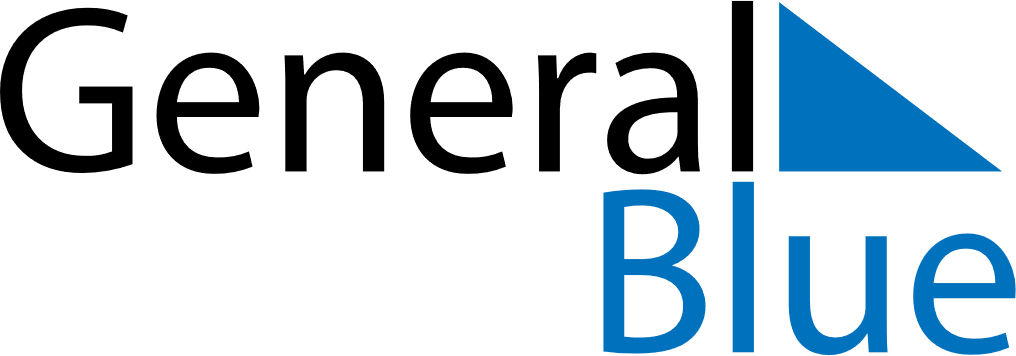 December 2024December 2024December 2024GrenadaGrenadaSundayMondayTuesdayWednesdayThursdayFridaySaturday1234567Camerhogne Folk Festival8910111213141516171819202122232425262728Christmas DayBoxing Day293031